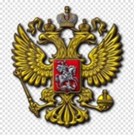                 МИНИСТЕРСТВО ОБРАЗОВАНИЯ И НАУКИ РЕСПУБЛИКИ ДАГЕСТАНМБОУ «ХАЛИМБЕКАУЛЬСКАЯ СОШ ИМЕНИ ГЕРОЯ РОССИИ АСКЕРОВА А.М.»Россия, РД, 368215, с. Халимбекаул, ул. Школьная 2,               т.: 8-928-803-98-55, E-mail: school_2000@bk.ruС П Р А В К Апо реализации ЦП «Противодействие экстремизму и терроризму в РД»                     в МБОУ «Халимбекаульская СОШ им. Героя России Аскерова А.М.»на 3 квартал 2020-2021 учебного года.В целях реализации данной программы в школе разработан план мероприятий на весь учебный год:         03.09.2019 года с 5го по 11ый классы классными руководителями был проведен единый Республиканский урок «Скажем терроризму – НЕТ!», посвященный 21-ой годовщине вторжения в Дагестан со стороны Чечни банд-формирований  под руководством Шамиля Басаева. На уроке были использованы плакаты, показаны видеоролики по экстремизму, откуда учащиеся узнали о героизме и патриотизме дагестанского народа, которые в трудную минуту встали на защиту своей малой Родины.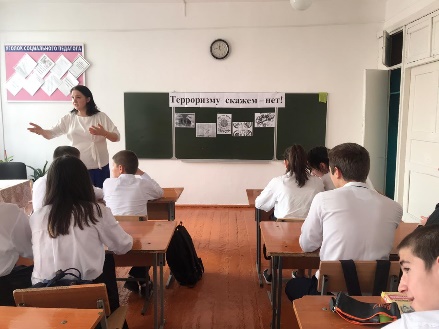 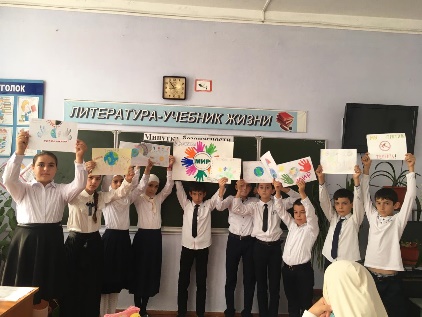 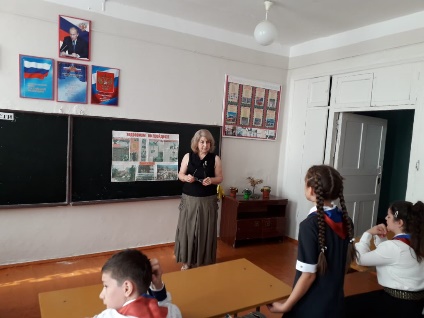 6 «б» к/р Килясханова У.Г.                   5 «б» к/р Телеева П.Д.                              9 «б» к/р Меджидова З.И.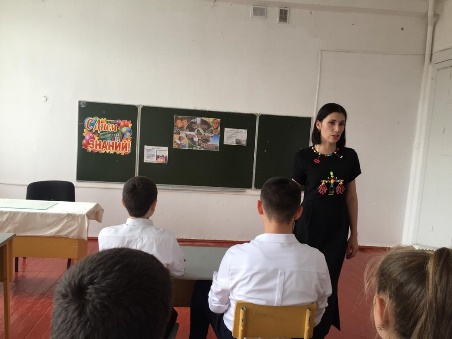 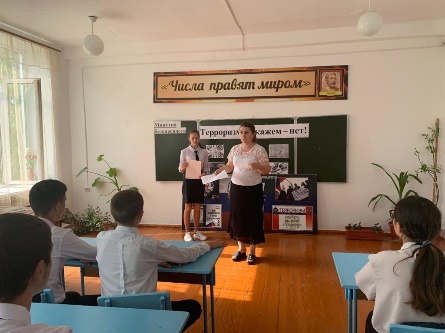 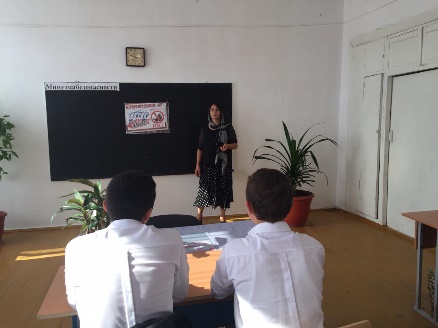 9 «в» к/р Умарова С.Ш.                      8 «в» к/р Амирханова М.Х.                     8 «б» к/р Меджидова А.А.        03.09.2019 года в актовом зале школы заместителем директора по ВР Килясхановой У.Г.было организовано и проведено общешкольное мероприятие на тему «Ангелы Беслана» с учащимися 5х классов, посвященный дню солидарности в борьбе с терроризмом.  Открыла мероприятие зам.дир.по ВР. Умукусюм Гаджиевна. Учитель Джанхватова А.А. рассказала о тех ужасах, через которые пришлось пройти учащимся и их родителям 1-го сентября 2004года. Эта трагедия никого и никогда не оставит равнодушным.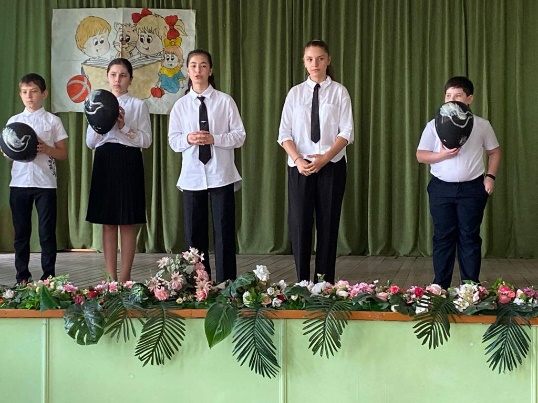 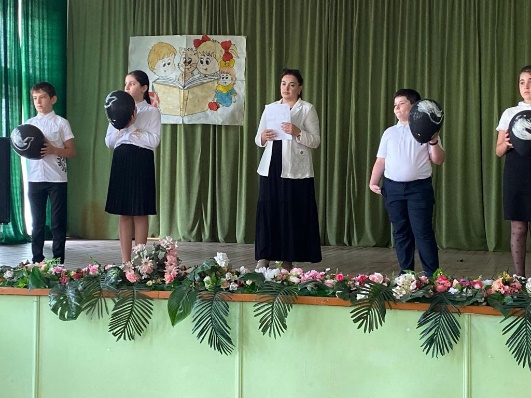 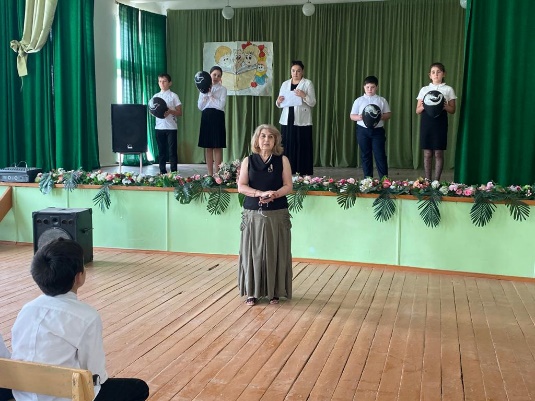 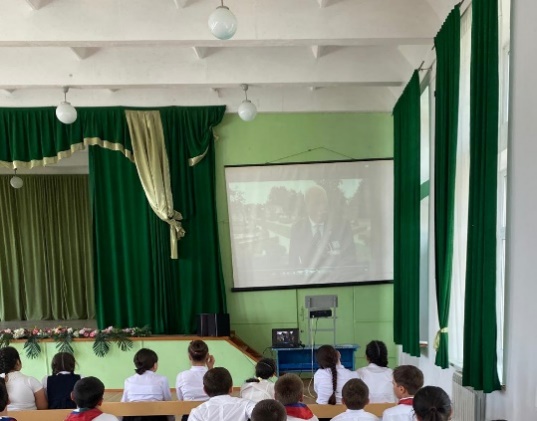 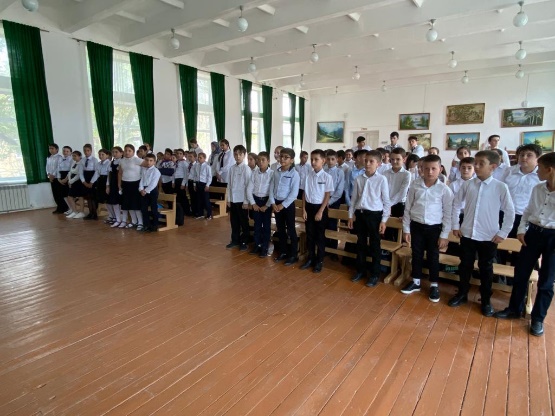                                                Внеклассное мероприятие в 5х классах «Ангелы Беслана»                                                                                                                                                                         04/09. года в актовом зале школы с обучающимися 9х классов учитель истории Абдусаламова П.Х. провела общешкольное мероприятие, посвященное разгрому международных террористов, вторгшихся в 1999 году в Дагестан. Открыла мероприятие  учитель истории Акаева З.А.. Она рассказала о Героях нашего времени, о ребятах Буйнакского района и не только, которые погибли от рук террористов. 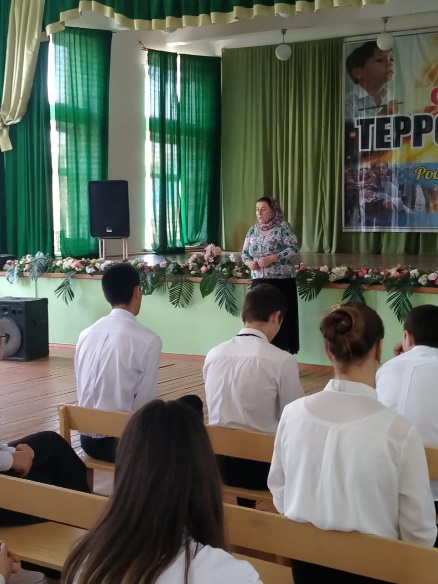 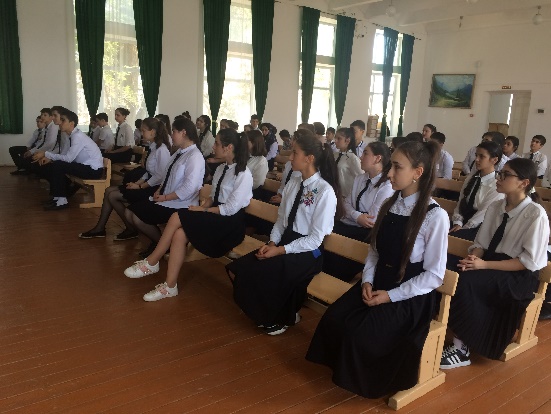 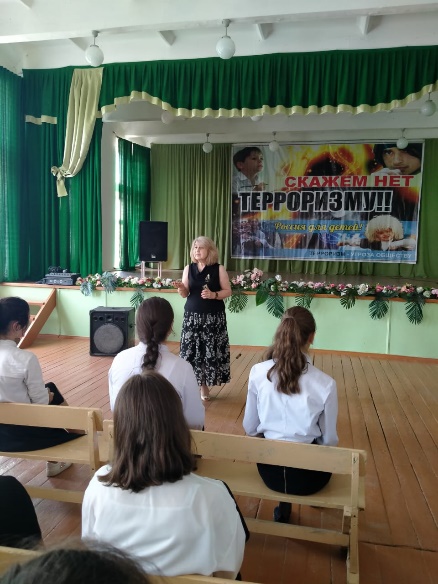 	                                                          Учащиеся 9-х классовЗам по ВР Килясханова У.Г.                                                                                  Учитель истории Акаева З.А.          05/09.2019 года классный руководитель 6-го «Б» класса Килясханова У.Г. вместе с учащимися организовала возложение цветов у памятника жертвам, погибшим от рук террористов 04/09.1999г.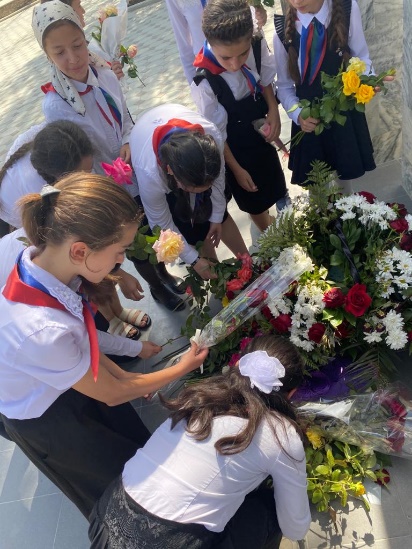 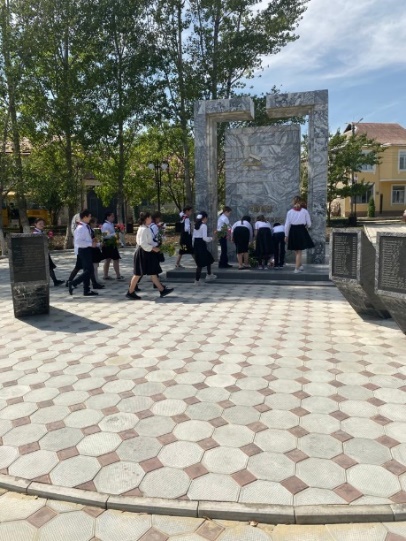 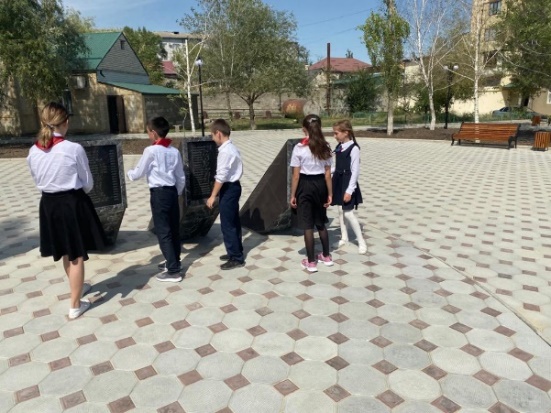                                    Возложение цветов у памятника жертвам 1999г. в г. Буйнакске.                                                      14/09.2020 года прошла линейка, посвященная Дню единства народов Дагестана, на котором, выступила директор школы Ибрагимова Ш.Ш. Она рассказала учащимся, что дагестанские народы всегда славились своей дружбой. В любую минуту могли придти на помощь своим односельчанам, землякам. И только благодаря сплоченности народов могли отразить натиски врага. События 1999года еще раз доказали, что те, кто хотели завоевать Дагестан просчитались, боевики, вторгшиеся со стороны Чечни, получили дружный отпор дагестанских народов и ушли ни с чем. 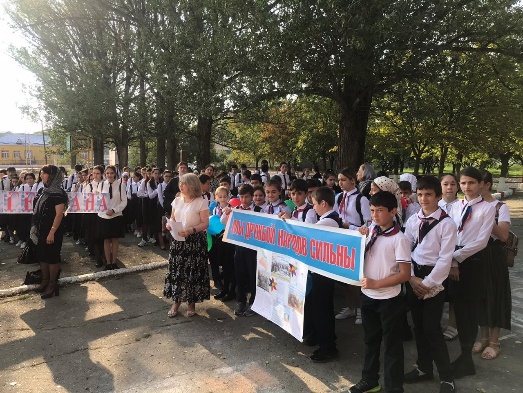 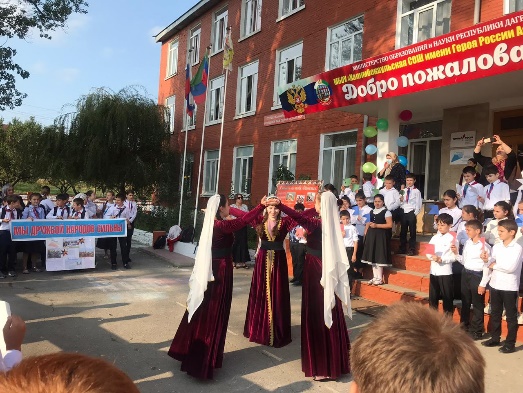 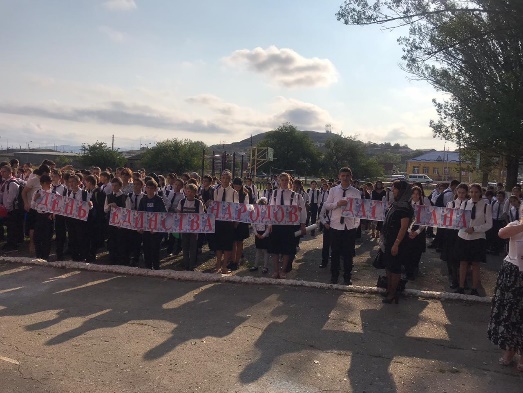                                                              Линейка ко Дню единства народов Дагестана.         14/09.2020 года классными руководителями, начиная со 2го- по 11ый классы, был проведен единый урок, посвященный Дню единства народов Дагестана.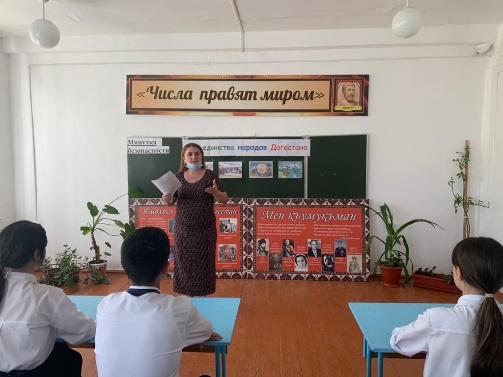 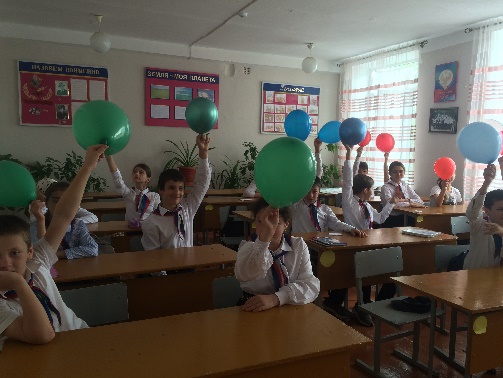 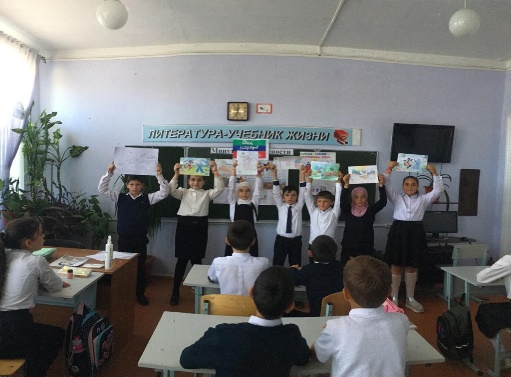 9 «в» к/р Умарова С.Ш.                         6 «б» к/р Килясханова У.Г.                     5 «б» к/р Телеева П.Д.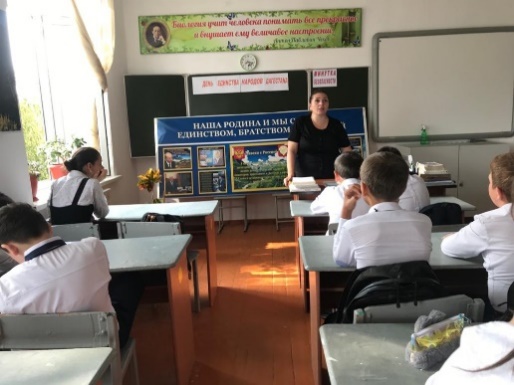 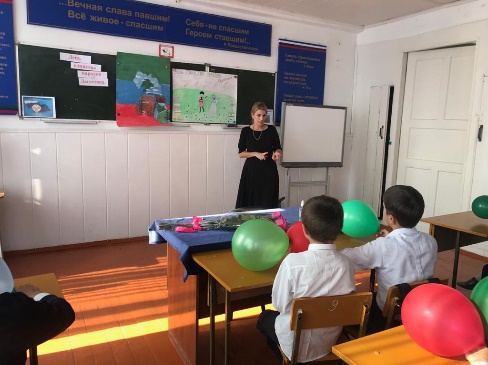 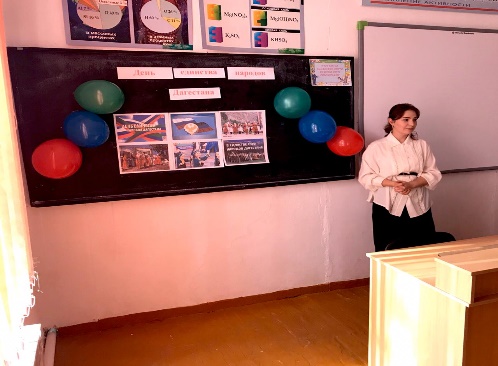 7 «а» к/р Далгатова Э.А.                            7 «б» к/р Гаджибатырова З.Г.          5 «в» Сахаватова П.М.Директор школы___________/Ибрагимова Ш.Ш./Зам по ВР____________/Килясханова У.Г./№МероприятияКлассСрокиКол-во уч-сяОтветст-ыеПриглаш.1 Ко Дню солидарности в борьбе с терроризмом. Общешкольное мероприятие: «Ангелы Беслана».503.09.     81Зам по ВР Кл.рук. 2Общешкольная линейка ко дню солидарности в борьбе с терроризмом.4-1103/09.Зам по ВР. Уч. ист. Кл/рук3Общешкольное мероприятие, посвященное разгрому международных террористов, вторгшихся в 1999 году в Дагестан.904.09.63Кл.рук.Килясханова З.А.4 Единый республиканский кл/час: «Скажем терроризму-НЕТ!».5-1103.09.589Кл.рук.5 Общешкольная линейка «В единстве наша сила!»5-1114/09.583Абдусаламова П.Х. Кл/рук6Учебно-тренировочные занятия по информированию и обучению персонала образовательного учреждения и обучающихся навыкам безопасного поведения при угрозе совершения теракта.Ежек-но.М-гаджиев Р.Н.7Размещение информационных сообщений и материалов по профилактике терроризма, экстремизма на сайте школы.В теч.года8  Возложение цветов у памятника жертвам, погибшим от теракта в г. Буйнакске.6 «Б»05.09.23Зам по ВР Акаева З.А.